Falldokumentation zur Erfassung der Auswirkungen des verschärften Asylrechts auf die Situation von Flüchtlingen mit HIV (Asylpaket 1 und 2) 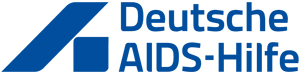 Datum der DokumentationFall dokumentiert von (Name der MA/Einrichtung)BundeslandKlient_inAlter                 unter 20□20-30□20-30□30-40□30-40□über 50□keine Angaben□Geschlecht                                  □   männlich □   männlich □   weiblich □   weiblich □   trans* □   trans* keine Angaben□Sexuelle Orientierung & Identität (falls bekannt):Sexuelle Orientierung & Identität (falls bekannt):Sexuelle Orientierung & Identität (falls bekannt):Sexuelle Orientierung & Identität (falls bekannt):Sexuelle Orientierung & Identität (falls bekannt):Sexuelle Orientierung & Identität (falls bekannt):Sexuelle Orientierung & Identität (falls bekannt):Sexuelle Orientierung & Identität (falls bekannt):Herkunftsland:                                                       Ohne Papiere:    □   ja    Herkunftsland:                                                       Ohne Papiere:    □   ja    Herkunftsland:                                                       Ohne Papiere:    □   ja    Herkunftsland:                                                       Ohne Papiere:    □   ja    Herkunftsland:                                                       Ohne Papiere:    □   ja    Herkunftsland:                                                       Ohne Papiere:    □   ja    Herkunftsland:                                                       Ohne Papiere:    □   ja    Herkunftsland:                                                       Ohne Papiere:    □   ja    Datum der Einreise: Datum der Einreise: Datum der Einreise: Datum der Einreise: Datum der Einreise: Datum der Einreise: Datum der Einreise: Datum der Einreise: Unterbringung:                 □   Großstadt                   □   Kleinstadt                  □   Dorf    Unterbringung:                 □   Großstadt                   □   Kleinstadt                  □   Dorf    Unterbringung:                 □   Großstadt                   □   Kleinstadt                  □   Dorf    Unterbringung:                 □   Großstadt                   □   Kleinstadt                  □   Dorf    Unterbringung:                 □   Großstadt                   □   Kleinstadt                  □   Dorf    Unterbringung:                 □   Großstadt                   □   Kleinstadt                  □   Dorf    Unterbringung:                 □   Großstadt                   □   Kleinstadt                  □   Dorf    Unterbringung:                 □   Großstadt                   □   Kleinstadt                  □   Dorf    Fallbeschreibung □   Erstantrag             □   Folgeantrag□   beschleunigtes Verfahren in „besonderen Aufnahmeeinrichtungen“ (§ 30a AsylG)□   Dauer des Verfahrens: ______________________ geltend gemachte Asylgründe/Abschiebungshindernisse:□   Homosexualität           □ HIV            □ politische Verfolgung             □ Bürgerkrieg□   andere: ______________________________________□  SchwangerschaftHIV-Infektion □    ja            □    neinwar im Asylverfahren:  □  bekannt                     □   nicht bekanntwurde festgestellt:       □   vor der Einreise        □   in Deutschland □   Erstantrag             □   Folgeantrag□   beschleunigtes Verfahren in „besonderen Aufnahmeeinrichtungen“ (§ 30a AsylG)□   Dauer des Verfahrens: ______________________ geltend gemachte Asylgründe/Abschiebungshindernisse:□   Homosexualität           □ HIV            □ politische Verfolgung             □ Bürgerkrieg□   andere: ______________________________________□  SchwangerschaftHIV-Infektion □    ja            □    neinwar im Asylverfahren:  □  bekannt                     □   nicht bekanntwurde festgestellt:       □   vor der Einreise        □   in Deutschland □   Erstantrag             □   Folgeantrag□   beschleunigtes Verfahren in „besonderen Aufnahmeeinrichtungen“ (§ 30a AsylG)□   Dauer des Verfahrens: ______________________ geltend gemachte Asylgründe/Abschiebungshindernisse:□   Homosexualität           □ HIV            □ politische Verfolgung             □ Bürgerkrieg□   andere: ______________________________________□  SchwangerschaftHIV-Infektion □    ja            □    neinwar im Asylverfahren:  □  bekannt                     □   nicht bekanntwurde festgestellt:       □   vor der Einreise        □   in Deutschland □   Erstantrag             □   Folgeantrag□   beschleunigtes Verfahren in „besonderen Aufnahmeeinrichtungen“ (§ 30a AsylG)□   Dauer des Verfahrens: ______________________ geltend gemachte Asylgründe/Abschiebungshindernisse:□   Homosexualität           □ HIV            □ politische Verfolgung             □ Bürgerkrieg□   andere: ______________________________________□  SchwangerschaftHIV-Infektion □    ja            □    neinwar im Asylverfahren:  □  bekannt                     □   nicht bekanntwurde festgestellt:       □   vor der Einreise        □   in Deutschland □   Erstantrag             □   Folgeantrag□   beschleunigtes Verfahren in „besonderen Aufnahmeeinrichtungen“ (§ 30a AsylG)□   Dauer des Verfahrens: ______________________ geltend gemachte Asylgründe/Abschiebungshindernisse:□   Homosexualität           □ HIV            □ politische Verfolgung             □ Bürgerkrieg□   andere: ______________________________________□  SchwangerschaftHIV-Infektion □    ja            □    neinwar im Asylverfahren:  □  bekannt                     □   nicht bekanntwurde festgestellt:       □   vor der Einreise        □   in Deutschland □   Erstantrag             □   Folgeantrag□   beschleunigtes Verfahren in „besonderen Aufnahmeeinrichtungen“ (§ 30a AsylG)□   Dauer des Verfahrens: ______________________ geltend gemachte Asylgründe/Abschiebungshindernisse:□   Homosexualität           □ HIV            □ politische Verfolgung             □ Bürgerkrieg□   andere: ______________________________________□  SchwangerschaftHIV-Infektion □    ja            □    neinwar im Asylverfahren:  □  bekannt                     □   nicht bekanntwurde festgestellt:       □   vor der Einreise        □   in Deutschland □   Erstantrag             □   Folgeantrag□   beschleunigtes Verfahren in „besonderen Aufnahmeeinrichtungen“ (§ 30a AsylG)□   Dauer des Verfahrens: ______________________ geltend gemachte Asylgründe/Abschiebungshindernisse:□   Homosexualität           □ HIV            □ politische Verfolgung             □ Bürgerkrieg□   andere: ______________________________________□  SchwangerschaftHIV-Infektion □    ja            □    neinwar im Asylverfahren:  □  bekannt                     □   nicht bekanntwurde festgestellt:       □   vor der Einreise        □   in Deutschland □   Erstantrag             □   Folgeantrag□   beschleunigtes Verfahren in „besonderen Aufnahmeeinrichtungen“ (§ 30a AsylG)□   Dauer des Verfahrens: ______________________ geltend gemachte Asylgründe/Abschiebungshindernisse:□   Homosexualität           □ HIV            □ politische Verfolgung             □ Bürgerkrieg□   andere: ______________________________________□  SchwangerschaftHIV-Infektion □    ja            □    neinwar im Asylverfahren:  □  bekannt                     □   nicht bekanntwurde festgestellt:       □   vor der Einreise        □   in Deutschland weitere Anmerkungen zum Fall(z.B. Probleme bei Beschaffung und Akzeptanz von Attesten, Auskünften aus der Herkunftsland, Auswirkungen der Residenzpflicht auf Arztbesuche etc.)Ausgang des Asylverfahrens (siehe BAMF-Bescheid)positive Entscheidung□   Asyl/Flüchtlingsschutz       □   subsidiärer Schutz         □   Abschiebungsverbot□   Sonstiges: ________________________negative Entscheidung□   unzulässig (Dublin-Verfahren)                 □   unbeachtlich (sicherer Drittstaat)□   offensichtlich unbegründet                     □  (einfach) unbegründet□   Sonstiges: ______________Entscheidung:   □    bestandskräftig            □    noch nicht bestandskräftiggerichtliche Überprüfung erfolgt?□   ja bei Verwaltungsgericht _______________________□   neinpositive Entscheidung□   Asyl/Flüchtlingsschutz       □   subsidiärer Schutz         □   Abschiebungsverbot□   Sonstiges: ________________________negative Entscheidung□   unzulässig (Dublin-Verfahren)                 □   unbeachtlich (sicherer Drittstaat)□   offensichtlich unbegründet                     □  (einfach) unbegründet□   Sonstiges: ______________Entscheidung:   □    bestandskräftig            □    noch nicht bestandskräftiggerichtliche Überprüfung erfolgt?□   ja bei Verwaltungsgericht _______________________□   neinpositive Entscheidung□   Asyl/Flüchtlingsschutz       □   subsidiärer Schutz         □   Abschiebungsverbot□   Sonstiges: ________________________negative Entscheidung□   unzulässig (Dublin-Verfahren)                 □   unbeachtlich (sicherer Drittstaat)□   offensichtlich unbegründet                     □  (einfach) unbegründet□   Sonstiges: ______________Entscheidung:   □    bestandskräftig            □    noch nicht bestandskräftiggerichtliche Überprüfung erfolgt?□   ja bei Verwaltungsgericht _______________________□   neinpositive Entscheidung□   Asyl/Flüchtlingsschutz       □   subsidiärer Schutz         □   Abschiebungsverbot□   Sonstiges: ________________________negative Entscheidung□   unzulässig (Dublin-Verfahren)                 □   unbeachtlich (sicherer Drittstaat)□   offensichtlich unbegründet                     □  (einfach) unbegründet□   Sonstiges: ______________Entscheidung:   □    bestandskräftig            □    noch nicht bestandskräftiggerichtliche Überprüfung erfolgt?□   ja bei Verwaltungsgericht _______________________□   neinpositive Entscheidung□   Asyl/Flüchtlingsschutz       □   subsidiärer Schutz         □   Abschiebungsverbot□   Sonstiges: ________________________negative Entscheidung□   unzulässig (Dublin-Verfahren)                 □   unbeachtlich (sicherer Drittstaat)□   offensichtlich unbegründet                     □  (einfach) unbegründet□   Sonstiges: ______________Entscheidung:   □    bestandskräftig            □    noch nicht bestandskräftiggerichtliche Überprüfung erfolgt?□   ja bei Verwaltungsgericht _______________________□   neinpositive Entscheidung□   Asyl/Flüchtlingsschutz       □   subsidiärer Schutz         □   Abschiebungsverbot□   Sonstiges: ________________________negative Entscheidung□   unzulässig (Dublin-Verfahren)                 □   unbeachtlich (sicherer Drittstaat)□   offensichtlich unbegründet                     □  (einfach) unbegründet□   Sonstiges: ______________Entscheidung:   □    bestandskräftig            □    noch nicht bestandskräftiggerichtliche Überprüfung erfolgt?□   ja bei Verwaltungsgericht _______________________□   neinpositive Entscheidung□   Asyl/Flüchtlingsschutz       □   subsidiärer Schutz         □   Abschiebungsverbot□   Sonstiges: ________________________negative Entscheidung□   unzulässig (Dublin-Verfahren)                 □   unbeachtlich (sicherer Drittstaat)□   offensichtlich unbegründet                     □  (einfach) unbegründet□   Sonstiges: ______________Entscheidung:   □    bestandskräftig            □    noch nicht bestandskräftiggerichtliche Überprüfung erfolgt?□   ja bei Verwaltungsgericht _______________________□   neinpositive Entscheidung□   Asyl/Flüchtlingsschutz       □   subsidiärer Schutz         □   Abschiebungsverbot□   Sonstiges: ________________________negative Entscheidung□   unzulässig (Dublin-Verfahren)                 □   unbeachtlich (sicherer Drittstaat)□   offensichtlich unbegründet                     □  (einfach) unbegründet□   Sonstiges: ______________Entscheidung:   □    bestandskräftig            □    noch nicht bestandskräftiggerichtliche Überprüfung erfolgt?□   ja bei Verwaltungsgericht _______________________□   neinausländerbehördliches Verfahren□   Aufenthaltserlaubnis gem. § _______  (siehe Aufkleber/Karte)□   Duldung □   Ausreise                                □  Abschiebung nach:___________________ □   Sonstiges: _____________________□   Aufenthaltserlaubnis gem. § _______  (siehe Aufkleber/Karte)□   Duldung □   Ausreise                                □  Abschiebung nach:___________________ □   Sonstiges: _____________________□   Aufenthaltserlaubnis gem. § _______  (siehe Aufkleber/Karte)□   Duldung □   Ausreise                                □  Abschiebung nach:___________________ □   Sonstiges: _____________________□   Aufenthaltserlaubnis gem. § _______  (siehe Aufkleber/Karte)□   Duldung □   Ausreise                                □  Abschiebung nach:___________________ □   Sonstiges: _____________________□   Aufenthaltserlaubnis gem. § _______  (siehe Aufkleber/Karte)□   Duldung □   Ausreise                                □  Abschiebung nach:___________________ □   Sonstiges: _____________________□   Aufenthaltserlaubnis gem. § _______  (siehe Aufkleber/Karte)□   Duldung □   Ausreise                                □  Abschiebung nach:___________________ □   Sonstiges: _____________________□   Aufenthaltserlaubnis gem. § _______  (siehe Aufkleber/Karte)□   Duldung □   Ausreise                                □  Abschiebung nach:___________________ □   Sonstiges: _____________________□   Aufenthaltserlaubnis gem. § _______  (siehe Aufkleber/Karte)□   Duldung □   Ausreise                                □  Abschiebung nach:___________________ □   Sonstiges: _____________________Weitere  Bemerkungen & ProblemeBitte den ausgefüllten Bogen ausdrucken und an die folgende Adresse senden:Deutsche AIDS-HilfeZu Hd. Tanja GangarovaWilhelmstr. 13810963 BerlinOder per Mail:
tanja.gangarova@dah.aidshilfe.de 